РОССИЙСКИЙ ПРОФЕССИОНАЛЬНЫЙ СОЮЗЖЕЛЕЗНОДОРОЖНИКОВ И ТРАНСПОРТНЫХ СТРОИТЕЛЕЙ(РОСПРОФЖЕЛ)ДОРОЖНАЯ ТЕРРИТОРИАЛЬНАЯ ОРГАНИЗАЦИЯ РОСПРОФЖЕЛ НАВОСТОЧНО-СИБИРСКОЙ ЖЕЛЕЗНОЙ ДОРОГЕ – ФИЛИАЛЕ ОАО «РОССИЙСКИЕ ЖЕЛЕЗНЫЕ ДОРОГИ» (ДОРПРОФЖЕЛ)ПРЕЗИДИУМ                                          П О С Т А Н О В Л Е Н И Е30 октября  2019 г.  	      	            г. Иркутск				        № 33 Об итогах участия  делегации молодёжи  Дорпрофжел  на Восточно – Сибирской  железной дороге – филиале  ОАО «РЖД»  в IV этапе ШМПЛ  РОСПРОФЖЕЛ в г. Москве.В рамках реализации Концепции молодежной политики РОСПРОФЖЕЛ, целевой программы «Молодежь ОАО «РЖД» и проведения мероприятий, способствующих повышению авторитета Профсоюза, активизации деятельности первичных профсоюзных организаций, повышения мотивации членства в РОСПРОФЖЕЛ, выявления и поддержки заинтересованной и талантливой молодежи, с  06  по  11 октября   2019 г. делегация молодёжи  Дорпрофжел  на Восточно – Сибирской  железной дороге – филиале  ОАО «РЖД»  в составе 10 человек приняла участие в   мероприятиях  РОСПРОФЖЕЛ  в г. Москве: в работе VIII Пленума ЦК РОСПРОФЖЕЛ, в заседании комиссий, Молодёжного совета ЦК РОСПРОФЖЕЛ, IV этапа комплексной программы для работающей молодежи «Школа молодого профсоюзного лидера»  2019 г.  Было представлено в РОСПРОФЖЕЛ: 9 заявок на молодёжные проекты участников II этапа Школы молодого профсоюзного лидера, занявших первые и призовые места, представлены отчеты и информационные материалы о работе  Молодёжного совета комитета Дорпрофжел, волонтёрского движения, подготовлен макет стэнда и буклет о работе Молодёжного совета комитета Дорпрофжел.  Подготовлены предложения и вопросы для обсуждения на круглых столах и треннингах, подготовлен видеоматериал. Все участники прошли успешно обучение в программе СДО РОСПРОФЖЕЛ для молодёжи.В рамках  IV этапа комплексной программы для работающей молодежи «Школа молодого профсоюзного лидера» подведены итоги конкурсов: «Блогер РОСПРОФЖЕЛ-2019г.»,   конкурс проектов            «ШМПЛ-2019г.»,  проведена творческая программа участников  по представлению визиток (приветственных программ) делегаций, посвященных 45-летию БАМа. Участники делегации приняли участие в тренинговых программах, тестировании по основным направлениям профсоюзной работы,  круглых столах ЦК РОСПРОФЖЕЛ по обсуждению основных  вопросов направлений деятельности РОСПРОФЖЕЛ, встречах с ветеранами-руководителями  отрасли,  руководителями ОАО «РЖД» и Профсоюза, побывали на объектах ОАО «РЖД», Федеральной пассажирской компании, Метрополитена,  в центре инновационных программ в институте науки и техники центра «Сколково», на экскурсиях.  Участники делегации Дорпрофжел успешно выступили на всех мероприятиях. Делегации Дорпрофжел на Восточно-Сибирской железной дороге было присвоено I место в конкурсе Молодёжных советов с вручением гранта в размере 40 000 рублей. Делегация Дорпрофжел заняла первое место в конкурсе визиток. Оловянниковой Е.М. инженеру ЛВРЗ присвоено первое место за видеоролик, посвященный  Всероссийской акции Профсоюзов в рамках Всемирного дня действий «За достойный труд!» в 2019г.   По проблемным вопросам работы молодёжи в районах, приравненных к крайнему Северу   представилась возможность успешно выступить на VIII Пленуме ЦК Профсоюза Дьяченко А.В. –инженеру ПМС-56.В рамках Фестиваля прошло награждение победителей конкурса «Блогер РОСПРОФЖЕЛ». Греков П.С.- заведующий отделом социальной сферы Дорпрофжел  стал победителем  конкурса «Лучший молодежный Блогер РОСПРОФЖЕЛ» в номинации «Лучший Блогер со смешанным типом контента». Руководителем делегации была Лысых А.В. председатель Молодёжного совета комитета Дорпрофжел, председатель ППО ДТВ. Выступление делегации молодёжи освещалось в информационных социальных сетях, на сайте Дорпрофжел, в прямой трансляции мероприятий Касьяновым Е.С.,  Грековой О.А.                           Президиум  Дорпрофжел ПОСТАНОВЛЯЕТ:1.Информацию об итогах участия делегации молодёжи  Дорпрофжел  на Восточно – Сибирской  железной дороге – филиале  ОАО «РЖД»  в IV этапе комплексной программы для работающей молодежи «Школа молодого профсоюзного лидера»  2019 г. РОСПРОФЖЕЛ в г. Москве  принять к сведению.2.Занести на «Доску Почета» комитета Дорпрофжел по итогам 2019 г. в соответствии с положением: Грекова П.С.,  Оловянникову Е.М., занявших первые места  в конкурсах РОСПРОФЖЕЛ.3.Поручить филиалам, региональному отделу Дорпрофжел, первичным профсоюзным организациям, в которых работают участники Фестиваля, провести с ними  встречи, заседания Молодежных советов с их участием и  проинформировать президиум Дорпрофжел до 01 января 2020 г.4. Поручить участникам делегации Дорпрофжел:выступить в своих профсоюзных организациях на заседаниях профкомов,  заседаниях Молодежных советов, координационных советах соответствующих филиалах Дорпрофжел и регионального отдела  до               1 января 2020г.  Проинформировать президиум Дорпрофжел о проведении встреч с профсоюзным активом и молодёжью.5. По итогам года занести в молодежный кадровый резерв Дорпрофжел на ВСЖД-филиале ОАО «РЖД» всех участников делегации.6.Наградить «Благодарностью» председателя Дорпрофжел участников делегации, принимавших впервые участие в IV этапе ШМПЛ: 7. Представить к награждению«Благодарностью Председателя» РОСПРОФЖЕЛ8.Рекомендовать Иркутскому филиалу Дорпрофжел рассмотреть вопрос о кандидатуре Зеленцова Д.В. на должность председателя Молодёжного совета Иркутского филиала Дорпрофжел. 9. Вручить награды  Дорпрофжел в торжественной обстановке.10.Пригласить участников делегации, членов Молодёжных советов филиалов, регионального отдела, комитета Дорпрофжел на IX Пленум комитета Дорпрофжел 4 декабря т.г. в режиме аудио-видео конференции.11.Проинформировать членов делегации о принятом постановлении.12. Разместить постановление на сайте и в социальных сетях на странице информации  Дорпрофжел.13. Контроль за исполнением постановления поручить Громову В.Д. – Первому заместителю председателя Дорпрофжел на ВСЖД – филиале ОАО «РЖД».  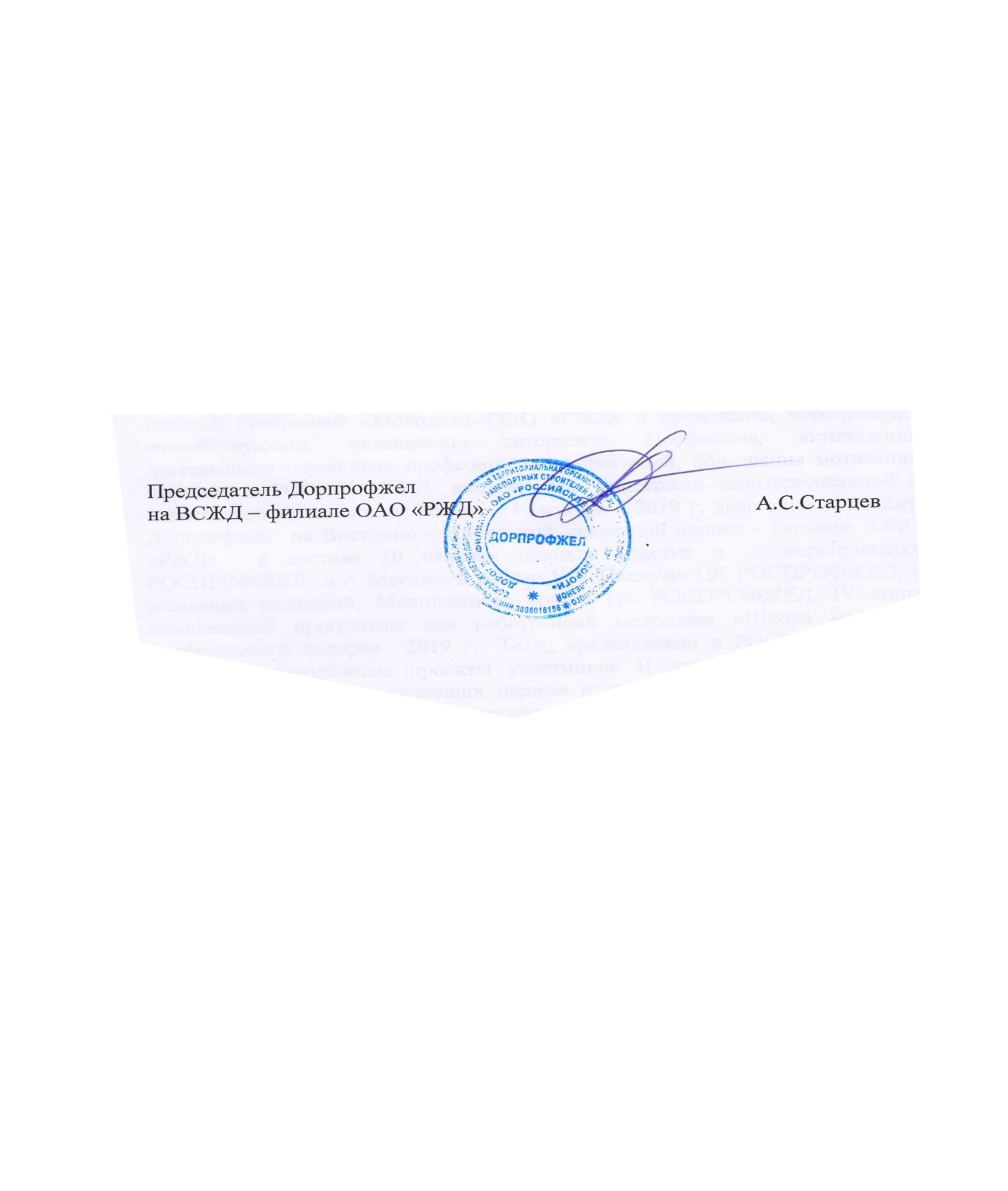 Исп. Шубина Т.Н.,  4-40-36ДьяченкоАнастасии Валерьевнеинженеру Путевой машиной станции № 56 Восточно-Сибирской дирекции по ремонту пути;инженеру Путевой машиной станции № 56 Восточно-Сибирской дирекции по ремонту пути;ЛысыхАнне Валерьевнепредседателю первичной профсоюзной организации РОСПРОФЖЕЛ Восточно-Сибирской дирекции по тепловодоснабжению, руководителю делегации;председателю первичной профсоюзной организации РОСПРОФЖЕЛ Восточно-Сибирской дирекции по тепловодоснабжению, руководителю делегации;ПоповуАнтону Юрьевичутехнологу Иркутского информационно-вычислительного центра;технологу Иркутского информационно-вычислительного центра;Ромыш Анастасии Сергеевнетехнологу Иркутского Информационно-вычислительного центра;технологу Иркутского Информационно-вычислительного центра;Винокурову Дмитрию Ильичуинженеру Иркутского проектно-изыскательского института «Иркутскжелдорпроект»;инженеру Иркутского проектно-изыскательского института «Иркутскжелдорпроект»;ДудинойАлександре ВладимировнеДудинойАлександре Владимировнеэлектромеханику Тайшетского регионального центра связи Иркутской дирекции связи;электромеханику Тайшетского регионального центра связи Иркутской дирекции связи;Зеленцову Дмитрию Владимировичу составителю поездов железнодорожной станции Иркутск-Сортировочный;составителю поездов железнодорожной станции Иркутск-Сортировочный;НевзоровойЕкатерине Михайловнеинженеру Улан-Удэнского локомотивовагоноремонтного завода;инженеру Улан-Удэнского локомотивовагоноремонтного завода;Тарасовой Юлии Евгеньевнетехнику-расшифровщику Восточной Дирекции по эксплуатации путевых машин;технику-расшифровщику Восточной Дирекции по эксплуатации путевых машин;КасьяновуЕгору Сергеевичуэлектромеханику Иркутского регионального центра связи Иркутской дирекции связиэлектромеханику Иркутского регионального центра связи Иркутской дирекции связиМатвеевой  Анне Игоревнезаместителю начальника отдела Восточно-Сибирского  территориального центра фирменного транспортного обслуживания заместителю начальника отдела Восточно-Сибирского  территориального центра фирменного транспортного обслуживания -ДудинуАлександру Владимировну-ДудинуАлександру Владимировну-ДудинуАлександру Владимировнуэлектромеханика Тайшетского регионального центра связи Иркутской дирекции связи, председателя совета Молодёжи узла ст. Коршуниха-Ангарская;электромеханика Тайшетского регионального центра связи Иркутской дирекции связи, председателя совета Молодёжи узла ст. Коршуниха-Ангарская;электромеханика Тайшетского регионального центра связи Иркутской дирекции связи, председателя совета Молодёжи узла ст. Коршуниха-Ангарская;-Зеленцова Дмитрия Владимировичасоставителя поездов железнодорожной станции Иркутск-Сортировочный;составителя поездов железнодорожной станции Иркутск-Сортировочный;составителя поездов железнодорожной станции Иркутск-Сортировочный;составителя поездов железнодорожной станции Иркутск-Сортировочный;-Матвееву  Анну Игоревнузаместителя начальника отдела Восточно-Сибирского  территориального центра фирменного транспортного обслуживания; заместителя начальника отдела Восточно-Сибирского  территориального центра фирменного транспортного обслуживания; заместителя начальника отдела Восточно-Сибирского  территориального центра фирменного транспортного обслуживания; заместителя начальника отдела Восточно-Сибирского  территориального центра фирменного транспортного обслуживания; -ПоповаАнтона Юрьевичатехнолога Иркутского информационно-вычислительного центра;технолога Иркутского информационно-вычислительного центра;технолога Иркутского информационно-вычислительного центра;технолога Иркутского информационно-вычислительного центра;-Тарасову Юлию Евгеньевну-Тарасову Юлию Евгеньевнутехника-расшифровщика Восточной Дирекции по эксплуатации путевых машин.техника-расшифровщика Восточной Дирекции по эксплуатации путевых машин.-ЛысыхАнну Валерьевнупредседателя первичной профсоюзной организации РОСПРОФЖЕЛ Восточно-Сибирской дирекции по тепловодоснабжению, председателя Молодёжного совета комитета Дорпрофжел, руководителя делегации